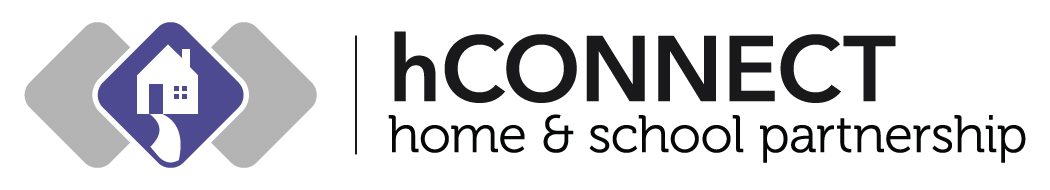 2017-18 ORLA hConnect Calendar Office Regular Hours:  8:15 AM – 3:45 PM   Please do not drop off students more than 15 minutes before class start time. All grades Early Release every Wednesday at 2:10 PMSeptember 4	Labor DaySeptember 6	Session #1 – Classes Start September 28	All School BBQ – 4:00 – 6:30 PMOctober 5	All School Picture Day 8:30 AM - 12:00 PM	October 13	Teacher In-Service Day – ORLA Closed   November 10	Veterans Day – ORLA Closed November 15	All School Picture Retake Day 9 AM - 12:00 PMNovember 22, 23, 24	Thanksgiving Break – ORLA ClosedDecember 18 – 31	Winter Break – ORLA ClosedJanuary 1, 2018	New Years Day -  ORLA ClosedJanuary 2	School ResumesJanuary 15	Martin Luther King, Jr. Day – ORLA ClosedJanuary 25	Session #1 – Classes EndJanuary 26	Registration for 2nd session classes January 29	Session #2 - Classes StartFebruary 19 & 20	Presidents’ Day & Mid-Winter Break – ORLA ClosedApril 2 - 6	Spring Break – ORLA Closed May 28	Memorial Day – ORLA Closed June 6	ORLA Graduation CeremonyJune 14 	Session #2 – Classes End - Last Day of School Address:  	2400  15th Ave SE, Olympia, WA 98501Phone:  		360-596-7730  / FAX 360-596-7731ORLA Website: 	http://orla.osd.wednet.edu